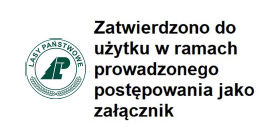 Załącznik nr 7 do SWZ
znak sprawy: Z.270.9.2023nazwa podmiotu……………………………………………….siedziba…………………………………………………………adres korespondencyjny……………………………………...tel. .……………………………………………………………...e-mail:…………………………………………………………....NIP: …………………………………………………………….
REGON: ………………………………………………………..
BDO:……………………………………………………………..Skarb Państwa Państwowe Gospodarstwo Leśne Lasy PaństwoweZespół Składnic Lasów Państwowychul. Koszalińska 378-200 BiałogardO F E R T AW związku z postępowaniem o udzielenie zamówienia publicznego prowadzonym w trybie podstawowym, w wariancie I, o którym mowa w art. 275 pkt 1 ustawy z dnia 11 września 2019 r. Prawo zamówień publicznych (t.j. Dz. U. z 2023 r. poz. 1605 z późn. zm. - „PZP”) o nazwie: „Dostawa toreb skórzanych” nr postępowania: Z.270.9.2023, zgodnie z wymaganiami SWZ oferujemy:Wartość oferty netto	złSłownie:	Wartość podatku VAT 	złWartość oferty brutto 	złDeklaruję, że dokonam realizacji zamówień cząstkowych w następującym terminie licząc od daty złożenia zamówienia:…………………dni roboczych**Realizacja każdego zamówienia cząstkowego powinna nastąpić nie później, niż w terminie 25 dni roboczych licząc od daty złożenia zamówienia cząstkowego.Podmioty, na których zasoby powołujemy się na zasadach określonych w art. 118 w zw. z art. 266 ustawy z dnia 11 września 2019 r. Prawo zamówień publicznych (t.j. Dz. U. z 2023 r. poz. 1605 z późn. zm.) w celu wykazania spełniania warunków udziału w postępowaniu:Następujące zakresy rzeczowe wchodzące w przedmiot zamówienia zamierzam/y powierzyć następującym podwykonawcom: Oświadczamy, że zapoznaliśmy się z treścią SWZ, w tym także ze wzorem umowy i uzyskaliśmy wszelkie informacje niezbędne do przygotowania niniejszej oferty. W przypadku wyboru naszej oferty zobowiązujemy się do zawarcia umowy zgodnej z niniejszą ofertą, na warunkach określonych w SWZ oraz w sposób, w miejscu i terminie wyznaczonym przez Zamawiającego.Oświadczamy, że uważamy się za związanych ofertą przez czas wskazany w SWZ.Oświadczamy, że przy realizacji Umowy będziemy posługiwać się rachunkiem rozliczeniowym o którym mowa w art. 49 ust. 1 pkt 1 ustawy z dnia 29 sierpnia 1997 r. Prawo Bankowe (tekst jedn.: Dz.U. z 2022 r. poz. 2324) zawartym w wykazie podmiotów, o którym mowa w art. 96b ust. 1 ustawy z dnia 11 marca 2004 r. o podatku od towarów i usług (tekst jedn.: Dz.U. z 2023 r. poz. 1570 z późn. zm.) o numerze: ……………………………………………………………………………………………………… /podać numer rachunku bankowego/. Oświadczamy, że akceptujemy termin płatności 30 dni od daty wystawienia faktury.Oświadczamy, że akceptujemy warunki gwarancji określone przez Zamawiającego w dokumentach postępowania. Niniejszym informujemy, iż informacje składające się na ofertę, zawarte na stronach od ........    do  ........ stanowią tajemnicę przedsiębiorstwa w rozumieniu przepisów ustawy z dnia 16 kwietnia 1993 r. o zwalczaniu nieuczciwej konkurencji i jako takie nie mogą być ogólnie udostępniane.Uzasadnienie zastrzeżenia ww. informacji jako tajemnicy przedsiębiorstwa zostało załączone do naszej oferty.Informujemy, że wybór oferty nie będzie/będzie*** prowadzić do powstania u Zamawiającego obowiązku podatkowego zgodnie z przepisami o podatku od towarów i usług (VAT).Proszę uzupełnić w przypadku, gdy wybór oferty będzie prowadzić do powstania u Zamawiającego obowiązku podatkowego zgodnie z przepisami o podatku od towarów i usług (VAT):***  wybrać właściweOświadczamy, że realizując zamówienie będziemy stosować  przepisy rozporządzenia Parlamentu Europejskiego  i Rady ( UE ) 2016/679 z dnia 27 kwietnia 2016 w sprawie ochrony osób fizycznych w związku z przetwarzaniem danych osobowych i w sprawie swobodnego przepływu takich danych oraz uchylenia  dyrektywy 95/46/WE (ogólne rozporządzenie o ochronie danych  Dz. U. UEL 2016 nr 119 s.1 – RODO ).Oświadczamy, że wypełniliśmy obowiązki informacyjne przewidziane w art. 13 lub art.14 RODO wobec osób fizycznych od których dane osobowe bezpośrednio lub pośrednio pozyskaliśmy w celu ubiegania się o udzielenie zamówienia w niniejszym postępowaniu.Oświadczam(y), że jestem/jesteśmy (zaznaczyć właściwe):   mikroprzedsiębiorstwem małym przedsiębiorstwem średnim przedsiębiorstwem dużym przedsiębiorstwem prowadzi jednoosobową działalność gospodarczą jest osobą fizyczną nieprowadzącą działalności gospodarczej inny rodzajDefinicja mikro, małego i średniego przedsiębiorstwa znajduje się w załączniku nr I do Rozporządzenia Komisji (WE) nr 364/2004 z dnia 25 lutego 2004 r. zmieniającego rozporządzenie (WE) nr 70/2001 i rozszerzające jego zakres w celu włączenia pomocy dla badań i rozwoju.Załączniki do oferty :   ............................................................   ............................................................ podpisy upoważnionych osóbDokument musi być złożony pod rygorem nieważnościw formie elektronicznej, o której mowa w art. 78(1) KC(tj. podpisany kwalifikowanym podpisem elektronicznym)
 lub postaci elektronicznej opatrzonej podpisem zaufanym
 lub podpisem osobistym		LPAsortymentJednostka miaryIlośćIndex, symbol wg producentaCena jednostkowa nettoCena jednostkowa bruttoWartość netto Wartość brutto Wartość podatku VAT 1Torba – wzór nr 1sztuka872Torba – wzór nr 2sztuka933Torba – wzór nr 3sztuka154Torba – wzór nr 4sztuka565Torba – wzór nr 5sztuka456Torba – wzór nr 6sztuka247Torba – wzór nr 7sztuka548Torba – wzór nr 8sztuka449Torba – wzór nr 9sztuka2110Torba – wzór nr 10sztuka2611Torba – wzór nr 11sztuka812Torba – wzór nr 12sztuka2813Torba – wzór nr 13sztuka28RAZEM:RAZEM:xxxxxFirma/Nazwa Adres siedzibyPodwykonawcaZakres rzeczowyNazwa (model/symbol/index) asortymentuWartość bez kwoty podatkuStawka podatku VAT, która zgodnie z wiedzą wykonawcy, będzie miała zastosowanie [%]